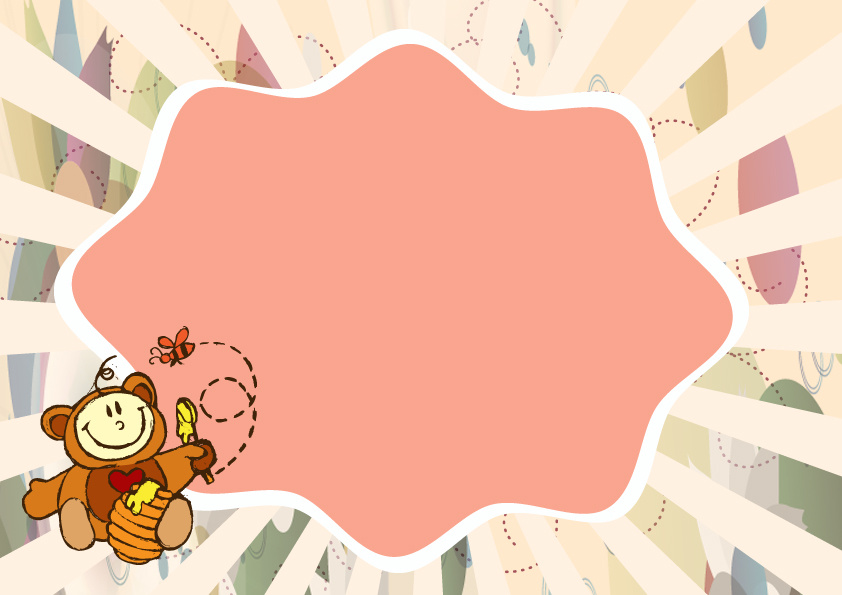                           BUILD BEAR GIFT CERTIFICATETo : ________________________Amount:___________________________From:_________________________                                         Workshop Name:________________________          Date:___________          Signed:__________